ARTICLE TITLEFirst AUTHOR1,* , Second AUTHOR2, Third AUTHOR3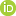 1,2 Nigde Omer Halisdemir University, Nanotechnology Research Center, 51240, Nigde, Turkey3 Nigde Omer Halisdemir University, Physics Department, 51240, Nigde, TurkeyABSTRACTAbstract should define the objectives of the study, important findings and results within 150 words. Abstract should contain integrity. For this purpose, references and abbreviations should be avoided in abstract. However, if abbreviation usage is mandatory, it should be defined at its first pass. English abstract should be at top in English articles, however, Turkish abstract should be at top in Turkish abstracts. They should be written right after the titles with two blank lines. Times New Roman font and 10 point should be used. Maximum 5 keywords should be defined right after abstract. Turkish and English abstracts should be in a single paragraph, Turkish and English abstracts shouldn’t overflow to second page. Keywords: Article template, Article, Template, Key, Word (maximum five keywords should be used, in case of overflow to the second line, it should be aligned to the first word)1. INTRODUCTIONThis section should be succinct, with no subheadings. Introduction section is the section where basic information about the study is given, the purpose and importance of the study is explained, the studies in the literature are presented and the results expected to be obtained as a result of the study are expressed. Figures and tables can be used to facilitate expression in the introduction. This section can be kept as long as desired. An example figure is given in Figure 1 and an example table is given in Table 1. Figures and tables should be centered. The title of the figure should be written with a space below the figure and centered. The title of the table should be written before the table and aligned to the same starting position as the table. A space must be left before and after the figure and table. The introduction should be prepared in Times New Roman font and 10 font size. Paragraphs should be started with a 0.50 cm space. Line spacing or paragraph spacing should not be used between paragraphs.Figures should be prepared as a single item (Text box, pointers, etc. should not contain pieces of content that are pieced together).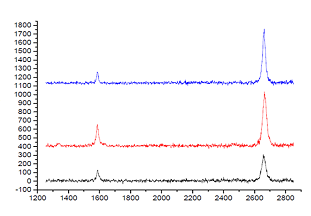 Figure 1. Raman spectrums of graphene films on Cu foil with different growth parameters.  Table 1. I2D/IG and ID/ID’ ratio of doped graphene for different NH3 flow rate* Equations should be left justified, equation numbers should be just right								               (1)Page margins should be arranged as sub-items as specified below.Top: 3,93cmBottom: 2,5cmRight: 1,5cmLeft: 1,5cm2. MATERIAL AND METHODThis part should contain sufficient detail so that all procedures can be repeated. It can be divided into subsections if required. This part should contain sufficient detail so that all procedures can be repeated. It can be divided into subsections if required. 3. RESULTS AND DISCUSSIONIn this section, the findings obtained as a result of the study should be presented clearly. Figures and tables can be used to present the results clearly. The importance of the results should be emphasized and interpreted more than the raw results related to the results obtained. This part can be given as subtitles if required.In this section, the findings obtained as a result of the study should be presented clearly. Figures and tables can be used to present the results clearly. The importance of the results should be emphasized and interpreted more than the raw results related to the results obtained. This part can be given as subtitles if required.4. CONCLUSIONThe importance and impact of the main results of the study should be clearly stated in this section. The benefits of the study and its contributions to the literature should be discussed.The importance and impact of the main results of the study should be clearly stated in this section. The benefits of the study and its contributions to the literature should be discussed.SIMILARITY RATE: xx%AUTHOR CONTRIBUTION    First Author: Conceptualization, methodology, data curation, writing, editing etc.     Second Author: Conceptualization, methodology, data curation, writing, editing etc.    Third Author: Conceptualization, methodology, data curation, writing, editing etc.CONFLICT of INTEREST      The authors declared that they have no known conflict of interest.ACKNOWLEDGEMENTThe work was supported by grants from TUBITAK (119M000). We would like to acknowledge Prof. Dr. Hasan Uslu for his precious scientific and technical assistance.REFERENCESReferences for cited literature should be identified by number in the text in square brackets and grouped at the end of the paper in numerical order of appearance. Each reference must be cited in the text.  Always give inclusive page numbers for references to journal articles and a page range or chapter number for books. References should be styled and punctuated according to the   following examples.References for cited literature should be identified by number in the text in square brackets and grouped at the end of the paper in numerical order of appearance. Each reference must be cited in the text.  Always give inclusive page numbers for references to journal articles and a page range or chapter number for books. References should be styled and punctuated according to the   following examples.References should be given in accordance with IEEE citation format. (see. https://ieee-dataport.org/sites/default/files/analysis/27/IEEE%20Citation%20Guidelines.pdf)If the source journal:K. A. Nelson, R. J. Davis, D. R. Lutz, and W. Smith, “Optical generation of tunable ultrasonic waves,” Journal of Applied Physics, vol. 53, no. 2, Feb., pp. 1144-1149, 2002.J. Attapangittya, “Social studies in gibberish,” Quarterly Review of Doublespeak, vol. 20, no. 1, pp. 9-10, 2003.Article in Monthly or Bimonthly PeriodicalJ. Fallows, “Networking technology,” Atlantic Monthly, Jul., pp. 34-36, 2007. B. Metcalfe, “The numbers show how slowly the Internet runs today,” Infoworld, 30 Sep., p. 34, 2006.If the source web-site:European Telecommunications Standards Institute, “Digital Video Broadcasting (DVB): Implementation guide for DVB terrestrial services; transmission aspects,” European Telecommunications Standards Institute, ETSI-TR-101, 2007. [Online]. Available: http://www.etsi.org. [Accessed: Nov. 12, 2007].J. Geralds, “Sega Ends Production of Dreamcast,” vnunet.com, para. 2, Jan. 31, 2007. [Online]. Available: http://nli.vnunet.com/news/1116995. [Accessed Sept. 12, 2007].If the source report:J. Smith, R. Jones, and K. Trello, “Adaptive filtering in data communications with self improved error reference,” In Proc. IEEE International Conference on Wireless Communications ’04, 2004, pp. 65-68If the source book:J. L. Spudich and B. H. Satir, Eds., Sensory Receptors and Signal Transduction. New York: Wiley-Liss, 2001.If the source book chapter:E. D. Lipson and B. D. Horwitz, “Photosensory reception and transduction,” in Sensory Receptors and Signal Transduction, J. L. Spudich and B. H. Satir, Eds. New York: Wiley-Liss, 2001, pp-1-64.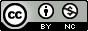 NH3 Rate (sccm)I2D/IGID/ID’151.90.6201.31.4250.20.4